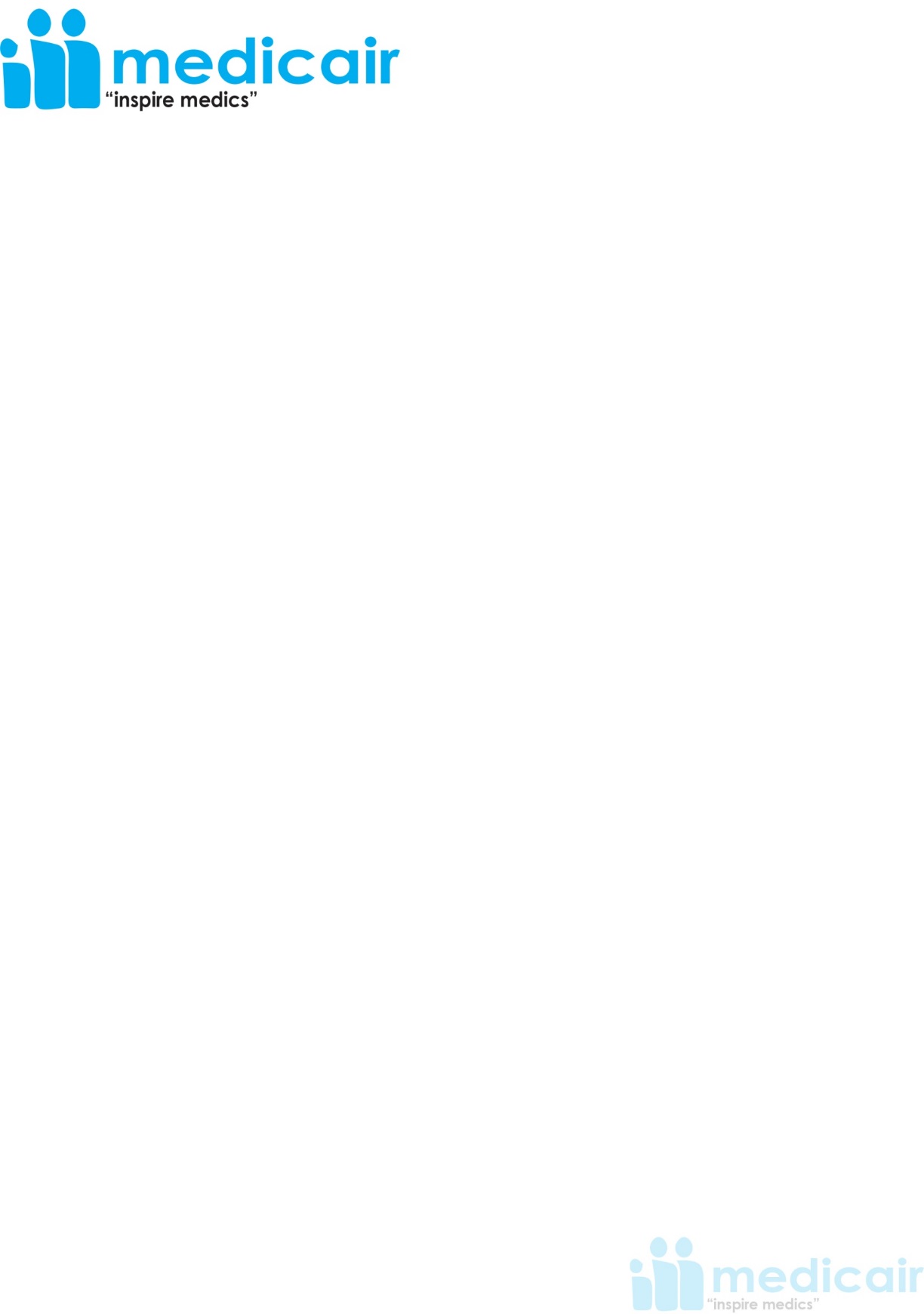                                   LIST OF AGRICULTURE FARMING TOOLS AND SEED FOR NYIROL LANKIENS/NITEMS DESCRIPTIONCOLLECTION POINTQUANTITYUNITSDelivery Point01Maize,5Kg bagBor 6883BagLankien02Sorghum, Sesso, 5kg Bag / Sorghum Wad AmhadBor 6883BagLankien03Cowpea, 3kg bagBor 6883BagLankien04Maloda /Hoe/Rake/SpadeBor 6883PCLankien05AmaranthBor 6883SACHETLankien06CollardBor 6883SACHETLankien07EggplantBor 6883SACHETLankien08OkraBor 6883SACHETLankien09CarrotBor 6883SACHETLankien10CabbageBor 6883SACHETLankien11Hook# 5/7/8/10Bor 5507PktsLankien12Monofilaments Bor5507CoilLankien13Twine # 12Bor5507SPOOLLankien14Twine  # 15Bor5507SPOOLLankien